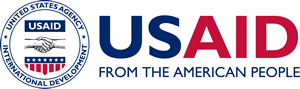 	Action Memorandum Template for Heightened-Risk VettingA Mandatory Reference for ADS Chapter 319 							New Edition Date: 01/15/2021							Responsible Office: M/MPBP							File Name:  319mab_011521Date:		To: 		Deputy AdministratorFrom:  	AA/[Bureau Acronym]Subject:	Initiating Heightened-Risk Vetting of [INSERT PROPOSED SUBJECT OF VETTING]Recommendation:  That you, in your capacity as the Senior Agency Vetting Official (SAVO), approve the initiation of Heightened-Risk Vetting (HRV) for [INSERT PROPOSED SUBJECT OF VETTING], to include the vetting of any U.S. persons.Approve______________   Disapprove______________BACKGROUNDThis memo seeks your approval pursuant to Administrative Directives System (ADS) 319, [Section X] to initiate HRV in accordance with the vetting order at Tab 1 [M Bureau HRV Order]. The assessed threat and risk for diversion of funds counter to the national security interests of the United States supports HRV as an enhanced due diligence measure.  [INSERT B/IO/M] plans to begin vetting in or about [INSERT QUARTER AND FISCAL YEAR].Subject of Vetting[Provide a detailed description of the proposed subject of vetting, including any relevant definitions, and whether the subject of vetting would be, or include, a U.S. citizen or organization. By definition, HRV cannot be a country program. The subject could be an activity or activities in a particular subnational geographic location or jurisdiction, a competitive solicitation or set of solicitations, a non-competitive proposal or set of proposals, an award, subaward, modification, a set of awards, subawards, or modifications, or other form of development or humanitarian assistance.]Existing Threat and Risk Information[Discuss threat and risk information, in classified form, as appropriate, indicating a heightened risk to U.S. national security. Address why other risk mitigation is not sufficient.Attach the current Counter-Threat Risk Based Assessment as determined by the Office of Security, relevant interagency vetting policy or a report on consultation with the interagency about the matter.  If available, include information from (a) the Departments of State, Treasury, or Defense; (b) the Country Team at the relevant U.S. Embassy, Embassies, or Consulate(s); (c) the National Security Council; or (d) the USAID Office of Inspector General.If post-award vetting is proposed, specifically address why the threat outweighs potential legal and other risks associated with vetting after award.]Department of State (State)[Discuss State’s vetting policy for the location in question, if any, and report on consultation with State about the matter.]Impact on Implementation of USAID Programs[Discuss the extent to which vetting is anticipated to have an impact, if any, on USAID’s ability to implement programming].Legal Risks[As applicable, address any litigation risks associated with implementation of vetting]. Personnel Support[Discuss arrangements for vetting personnel support covering the vetting official, vetting assistant, and vetting analyst functions. Available options are: (a) staff already functioning in these roles in connection with a vetting program within the B/IO, or one of its Missions, (b) staff already functioning in these roles from another B/IO, or one of its Missions; (c) the Central Vetting Group.]B/IO Decision-Making Authority[Provide the title and name of the senior USAID policy-making official at the Deputy Assistant Administrator level who will adjudicate eligibility or ineligibility].AUTHORITIESADS 319 establishes the authority of the Deputy Administrator as the SAVO to approve the recommended actions. RESOURCE IMPLICATIONS[Indicate either that there are no resource implications because HRV will be an additional duty within existing resources or alternatively the estimated cost beyond existing resources.]ATTACHMENTAttachment:  	Tab 1—HRV OrderDrafter:  [B/IO/Title]:[Name]:[Phone extension];[After Hours Phone No.]Approved:  [B/IO/Title]:[JDoe]Bureau Level Clearances	      	Clearance Status 		Date	GC:SEC:M: